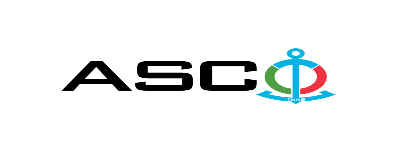 “AZƏRBAYCAN XƏZƏR DƏNİZ GƏMİÇİLİYİ” QAPALI SƏHMDAR CƏMİYYƏTİNİN№AM-050/2019 NÖMRƏLİ 30.07.2019-CU il TARİXİNDƏ TƏSƏRRÜFAT MALLARININ SATINALINMASI MƏQSƏDİLƏ KEÇİRDİYİAÇIQ MÜSABİQƏNİN QALİBİ HAQQINDA BİLDİRİŞ                                                              “AXDG” QSC-nin Satınalmalar KomitəsiSatınalma müqaviləsinin predmetiTƏSƏRRÜFAT MALLARININ SATINALINMASIQalib gəlmiş şirkətin (və ya fiziki şəxsin) adıFiziki şəxs Rəcəbli Tural İdris oğlu“Ofis Aləmi” MMCMüqavilənin qiyməti45 962.65 AZN26 122.39 AZNMalların tədarük şərtləri (İncotresm-2010) və müddətiDDPDDPİş və ya xidmətlərin yerinə yetirilməsi müddətiSifariş əsasında 1 həftə ərzindəSifariş əsasında 2-3 gün ərzində